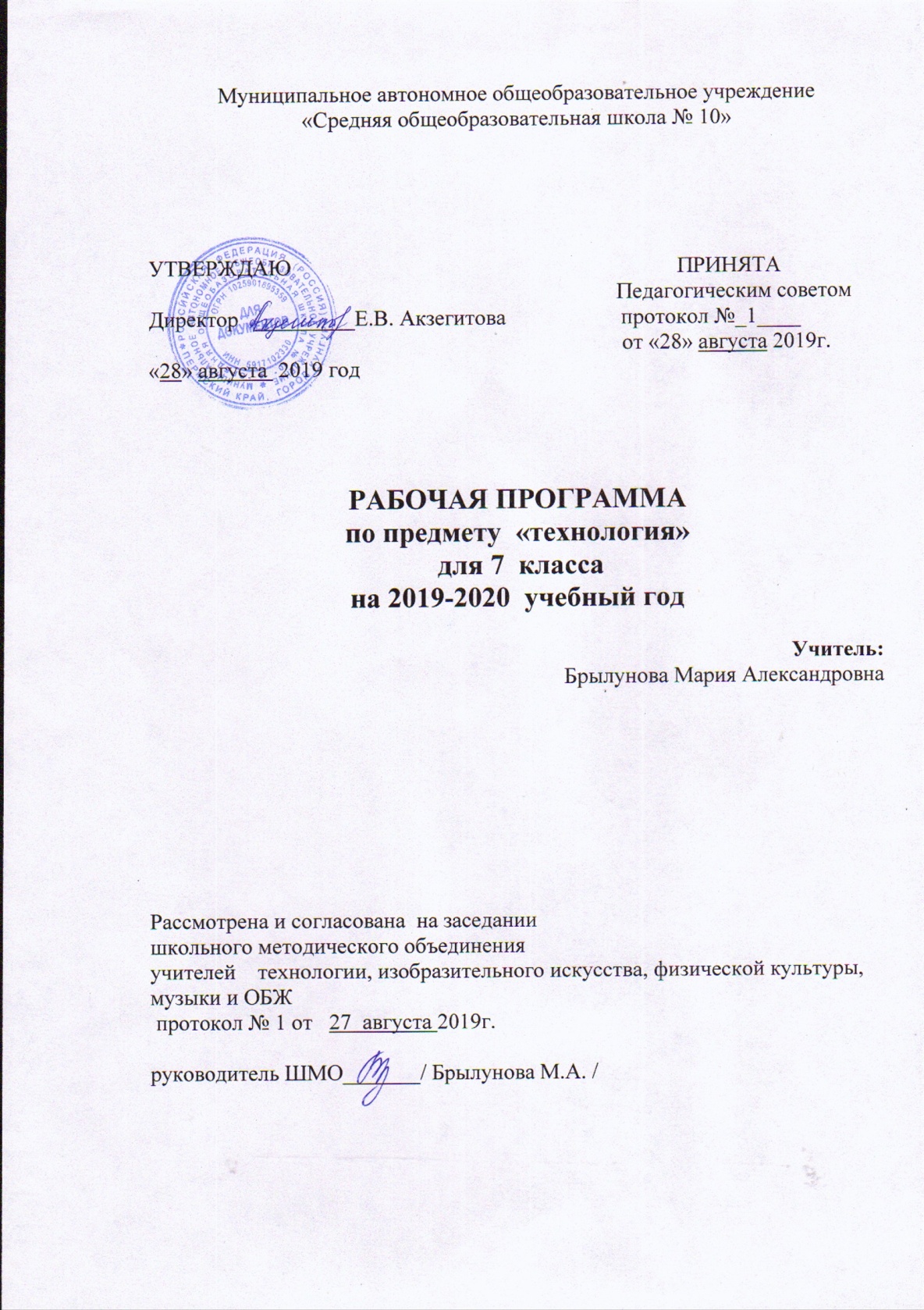 Рабочая программаучебного предмета «Технология»разработана на основании программы по учебному предмету «Технология» по направлению «Технологии ведения дома», соответствующей федеральному государственному образовательному стандарту основного общего образования. (Авторы: А.Т. Тищенко, Н.В. Синица)В основе настоящей рабочей программы лежат следующие нормативные документы:Федеральный закон Российской Федерации от 29 декабря 2012 г. N 273-ФЗ «Об образовании в Российской Федерации» Федеральный государственный образовательный стандарт основного общего образования (утвержден приказом Минобрнауки России от 17 декабря 2010 г. № 1897СанПиН 2.4.2.2821-10 Санитарно-эпидемиологические требования к условиям и организации обучения в общеобразовательных учреждениях)Письмо Министерства образования и науки РФ от 24 ноября 2011 г. № МД-1552/03 «Об оснащении общеобразовательных учреждений учебным и учебно-лабораторным оборудованием» Тищенко А.Т. Технология: программа: 5-8 классы / А.Т. Тищенко, Н.В. Синица. – М.: Вентана-Граф, 2015.Тематическое планирование 7классРаздел «Кулинария»В результате изучения этого раздела ученик-познакомится  со значением в питании человека молочных и кисломолочных продуктов; с видами теста и изделиями из них;  с технологией приготовления блинов, блинчиков, оладий; с видами сладостей и их значением в питании; с правилами сервировки сладкого стола;-научится  определять качество меда, молочных и кисломолочных продуктов; готовить изделия из пресного слоеного и песочного теста; находить и представлять информацию о народных праздниках.-овладеет  технологией приготовления блюд; навыками использования распространенных ручных инструментов; культуры труда, уважительного отношения  к труду и результатам труда.Метапредметныепознавательные:умение вести исследовательскую и проектную деятельность, построение цепи рассуждений, определение понятий,сопоставление, рассуждение, анализ, классификация, смысловое чтение.регулятивные:целеполагание, анализ ситуации и моделирование, планирование, рефлексия, волевая регуляция, оценка и самооценка.коммуникативные:Диалог, умения слушать и выступать, организация учебного сотрудничества.Личностные:формирование мотивации и самомотивации изучения темы, экологического сознания, смыслообразование, развитие трудолюбия и ответственности за качество своей деятельности, реализация творческого потенциала.Технологии домашнего хозяйстваЦель и задачи изучения темы: расширять знания по интерьеру, способам украшения жилища.В результате изучения этого раздела ученик-познакомится с характеристиками основных функциональных зон жилых помещений; средствами оформления интерьера;-научится выполнять различные изделия для украшения интерьера помещения;-использовать приобретенные знания и умения в практической деятельности и повседневной жизни.-овладеет навыками подготовки, организации и планирования трудовой деятельности на рабочем месте;УУД:Личностные:Проявлять самостоятельность и личную ответственность за свои поступки на основе представлений о нравственных нормах, доброжелательность и эмоционально-нравственную отзывчивость, понимание и сопереживание чувствам других людей; проявлять положительные качества личности, дисциплинированность, трудолюбие и упорство в достижении поставленной цели.Метапредметные:-познавательные: осознавать важность освоения универсальных умений, связанных с выполнением пр/р; осмысливать технологию выполнения изделия; соблюдение правил т/б(что можно делать и что опасно делать).-коммуникативные: овладеть способами позитивного взаимодействия со сверстниками в парах и группах; уметь объяснять ошибки при выполнении пр/р.-регулятивные: уметь выполнять задание в соответствии с поставленной целью; организовывать рабочее место; понимать причины успеха/неуспеха учебной деятельности и конструктивно действовать даже в ситуациях неуспеха; уметь планировать, контролировать и оценивать учебные действия в соответствии с поставленной задачей и условиями ее реализации; опред-ть наиболее эффективные способы достижения результата; овладеть логическими действиями сравнения, анализа, синтеза, обобщения, классификации по родовым признакам, установления аналогий и причинно-следственных связей, построения рассуждений отнесения к известным понятиям.Создание изделий из текстильных материаловЦель и задачи изучения темы:В результате изучения этого раздела ученик-познакомится с видами поясной одежды и конструкциями юбок;  с приемами моделирования  поясной одежды; с технологией изготовления ш/и; с терминологией ручных и машинных работ.-научится читать и строить чертеж поясного ш/и, снимать мерки, записывать результаты измерений, выполнять моделирование, подготавливать выкройку к раскрою; подготавливать ткань к раскрою, выполнять раскрой изделия, обработку среднего шва с застежкой-молнией, обработку вытачек и складок, обработку верхнего среза прямым поясом; проводить примерку и исправлять дефекты; выполнять краевой окантовочный шов с закрытым срезом и с открытым срезом;-овладеет навыками подготовки, организации и планирования трудовой деятельности на рабочем месте;УУД:Личностные:Проявлять самостоятельность и личную ответственность за свои поступки на основе представлений о нравственных нормах, доброжелательность и эмоционально-нравственную отзывчивость, понимание и сопереживание чувствам других людей; проявлять положительные качества личности, дисциплинированность, трудолюбие и упорство в достижении поставленной цели.Метапредметные:-познавательные: осознавать важность освоения универсальных умений, связанных с выполнением пр/р; осмысливать технологию выполнения изделия; соблюдение правил т/б(что можно делать и что опасно делать).-коммуникативные: овладеть способами позитивного взаимодействия со сверстниками в парах и группах; уметь объяснять ошибки при выполнении пр/р.-регулятивные: уметь выполнять задание в соответствии с поставленной целью; организовывать рабочее место; понимать причины успеха/неуспеха учебной деятельности и конструктивно действовать даже в ситуациях неуспеха; уметь планировать, контролировать и оценивать учебные действия в соответствии с поставленной задачей и условиями ее реализации; определять наиболее эффективные способы достижения результата; овладеть логическимидействиямисравнения,анализа,синтеза,обобщения,классификации по родовым признакам, установления аналогий и причинно-следственных связей, построения рассуждений отнесения к известным понятиям.Художественные ремеслаЦель и задачи изучения темы:В результате изучения этого раздела ученик-познакомится  с технологией горячего и холодного батика; с видами вышивки; с техникой вышивки крестом и гладью; вышивкой лентами.-научится выполнять технологические операции с соблюдением установленных норм; контролировать промежуточный и конечный результат труда по установленным критериям; выявлять допущенные ошибки и находить способы их исправления; документировать  результаты труда и проектной деятельности; рассчитывать стоимость изделия;-овладеет методами учебно-исследовательской и проектной деятельности, решения творческих задач; проектирование последовательности операций и составление операционной карты работ.УУД:Личностные:Проявлять самостоятельность и личную ответственность за свои поступки на основе представлений о нравственных нормах, доброжелательность и эмоционально-нравственную отзывчивость, понимание и сопереживание чувствам других людей; проявлять положительные качества личности, дисциплинированность, трудолюбие и упорство в достижении поставленной цели.Метапредметные:-познавательные: осознавать важность освоения универсальных умений, связанных с выполнением пр/р; осмысливать технологию выполнения изделия; выявление потребностей, проектирование и создание объектов, имеющих потребительскую стоимость; соблюдение правил т/б(что можно делать и что опасно делать).-коммуникативные: овладеть способами позитивного взаимодействия со сверстниками в парах и группах; учитывать позицию других людей;уметь объяснять ошибки при выполнении пр/р.; слушать и выступать.-регулятивные: уметь выполнять задание в соответствии с поставленной целью; организовывать рабочее место; понимать причины успеха/неуспеха учебной деятельности и конструктивно действовать даже в ситуациях неуспеха; уметь планировать, контролировать и оценивать учебные действия в соответствии с поставленной задачей и условиями ее реализации; опред-ть наиболее эффективные способы достижения результата; овладеть логическими действиями сравнения, анализа, синтеза, обобщения, классификации по родовым признакам, установления аналогий и причинно-следственных связей, построения рассуждений отнесения к известным понятиям.Календарно-тематическое планирование 7 класс (70 часов)№п/пДата проведенияДата проведенияТема урокатип, видурокаРезультаты обучения(Требования к уровню подготовки)Результаты обучения(Требования к уровню подготовки)Результаты обучения(Требования к уровню подготовки)домашнее заданиеПримечание№п/ппланфактТема урокатип, видурокаПредметныеМетапредметные УУДЛичностные УУДдомашнее заданиеПримечаниеРаздел «Интерьер жилого дома» (8 часов)Раздел «Интерьер жилого дома» (8 часов)Раздел «Интерьер жилого дома» (8 часов)Раздел «Интерьер жилого дома» (8 часов)Раздел «Интерьер жилого дома» (8 часов)Раздел «Интерьер жилого дома» (8 часов)Раздел «Интерьер жилого дома» (8 часов)Раздел «Интерьер жилого дома» (8 часов)Раздел «Интерьер жилого дома» (8 часов)Раздел «Интерьер жилого дома» (8 часов)1,2Освещение жилого помещения. Предметы искусства и коллекции в интерьереУрокоткрытияновогознанияЗнания: о требованиях к уровню освещения, типах и видах светильников; способах размещения коллекций.Умения: выполнять эскиз (план) размещения светильников в жилом помещении с учетом всех требований, анализировать варианты размещения коллекцийПознавательные: исследовательская деятельность, определение понятий, сопоставление, анализ, построение цепи рассуждений, поиск информации с использованием ресурсов библиотек и Интернета.Регулятивные: целеполагание, планирование, рефлексия, волеаяя регуляция.Коммуникативные: диалог, сотрудничество, умение ставить вопросыФормирование мотивации и самомотивации изучения темы, познавательного интереса, эстетических чувств, смыслообразования; нравственно-эстетическая ориентацияПрочитать стр. 5-113,4Гигиена жилища. Бытовые приборы для уборкиУрокобщеметодологическойнаправленностиЗнания: о санитарно-гигиенических требованиях к помещению, бытовых приборах для уборки помещений и создания микроклимата. Умения: составлять план уборки помещения, выполнять уборку с использованием бытовых приборовПознавательные: определение понятий, сопоставление, анализ, построение цепи рассуждений, смысловое чтение, поиск информации с использованием ресурсов библиотек и Интернета.Регулятивные: целеполагание, анализ ситуации и моделирование, планирование, рефлексия, волевая регуляция. Коммуникативные: диалог, сотрудничествоФормирование мотивации и самомотивации изучения темы, познавательного интереса, эстетических чувств, смыслообразования; нравственно-эстетическая ориентацияПрочитать стр. 16-215,6Творческий проект «Умный дом». Обоснование проектаУрокразвивающего контроляЗнания: о цели и задачах, этапах проектирования. Умения: находить информацию в поисковых системах Интернета, выполнять проект по теме «Интерьер»Познавательные: определение понятий, смысловое чтение, сопоставление, анализ, исследовательская и проектная деятельность, построение цепи рассуждений, поиск информации с использованием ресурсов библиотек и Интернета.Регулятивные: целеполагание, анализ ситуации и моделирование,планирование, рефлексия, волевая регуляция. Коммуникативные: диалог, проявление инициативы, сотрудничествоФормирование мотивации и самомотивации изучения темы, смыслообразования, реализация творческого потенциала, развитие готовности к самостоятельным действиям, воспитание трудолюбияРазработать технологическую документацию проекта7,8Защитапроекта«Умныйдом»УрокрефлексииЗнания: о правилах защиты проекта; функциональных возможностях приборов и систем управления «Умный дом».Умения: защищать проект, анализировать результат проектной деятельности по предложенным критериямПознавательные: построение цепи рассуждений, умение делать выводы, исследовательская и проектная деятельность.Регулятивные: рефлексия, оценка и самооценка.Коммуникативные: диалог, проявление инициативы, сотрудничество, умение слушать и выступатьФормирование самомотивации при защите проекта, смыслообразования; реализация творческого потенциала, развитие готовности к самостоятельным действиям, самооценки, умственных и физических способностей для труда в различных сферах с позиций будущей социализацииПовторить разделРаздел «Кулинария» (14 часов)Раздел «Кулинария» (14 часов)Раздел «Кулинария» (14 часов)Раздел «Кулинария» (14 часов)Раздел «Кулинария» (14 часов)Раздел «Кулинария» (14 часов)Раздел «Кулинария» (14 часов)Раздел «Кулинария» (14 часов)Раздел «Кулинария» (14 часов)Раздел «Кулинария» (14 часов)9,10Блюда из молока и кисломолочных продуктовУрокоткрытияновогознанияЗнания: о санитарно-гигиенических требованиях, безопасных приемах работы на кухне, о питательной ценности молочных и кисломолочных продуктов, технологии приготовления блюд из молока, творога.Умения: соблюдать правила безопасной работы на кухне, знать технологию приготовления блюд из молока и кисломолочных продуктовПознавательные: сопоставление, рассуждение, анализ, построение цепи рассуждений, умение классифицировать, смысловое чтение.Регулятивные: целеполагание, анализ ситуации и моделирование, планирование, рефлексия, волевая регуляция, оценка и самооценка.Коммуникативные: диалог, умение слушать и выступатьФормирование мотивации и самомотивации изучения темы, смыслообразования, экологического сознания; воспитание трудолюбия и ответственности за качество своей деятельностиПрочитать стр. 25-3011, 12Изделия из жидкого теста. Виды теста и выпечки. Практическая работа «Приготовление блюд из жидкого теста, творога»УрокобщеметодологическойнаправленностиЗнания: о требованиях, предъявляемых к качеству продуктов для выпечки изделий из жидкого теста, к качеству посуды и инвентаря; о технологии приготовления блинов, блинчиков, оладий.Умения: выпекать изделия из жидкого теста с соблюдением технологии приготовленияПознавательные: сопоставление, анализ, построение цепи рассуждений, поиск информации с использованием ресурсов библиотек и Интернета.Регулятивные: целеполагание, анализ ситуации и моделирование, планирование, рефлексия, волевая регуляция, оценка и самооценка.Коммуникативные: диалог, монолог, организация учебного сотрудничестваФормирование мотивации и самомотивации изучения темы, смыслообразования, экологического сознания; воспитание трудолюбия и ответственности за качество своей деятельностиПрочитать стр. 31-3513,14Изделия из пресного слоеного теста. Изделия из песочного тестаУрокоткрытияновогознанияЗнания: о видах теста, о технологии приготовления различных изделий из теста.Умения: составлять технологические карты приготовления изделий из слоеного и песочного тестаПознавательные: сопоставление, анализ, построение цепи рассуждений, смысловое чтение.Регулятивные: целеполагание, анализ ситуации и моделирование, планирование, рефлексия, волевая регуляция, оценка и самооценка.Коммуникативные: диалог, монолог, организация учебного сотрудничестваФормирование мотивации и самомотивации изучения темы, смыслообразования, экологического сознания; овладение установками, нормами и правилами научной организации умственного и физического трудаРазработать технологическую карту приготовления торта15,16Практическая работа «Приготовление изделий из слоеного и песочного теста»Урок развивающего контроляЗнания: о технологии приготовления изделий из слоеного и песочного теста, правилах безопасного труда, санитарно-гигиенических нормах.Умения: готовить песочное и слоеное (быстрое) тесто, разделывать, выпекать изделия, соблюдая санитарно-гигиенические нормы, правила безопасных приемов работы на кухнеПознавательные: сопоставление, рассуждение, анализ, умение классифицировать, построение цепи рассуждений, работа с таблицами.Регулятивные: целеполагание, анализ ситуации и моделирование, планирование, рефлексия, волевая регуляция, оценка и самооценка.Коммуникативные: диалог, монолог, организация учебного сотрудничестваФормирование мотивации и самомотивации изучения темы, смыслообразования, экологического сознания; реализация творческого потенциала, воспитание трудолюбия и ответственности за качество своей деятельностиПрочитать стр. 39-4017,18Технология приготовления сладостей, десертов, напитков. Практическая работа «Приготовление сладких блюд и напитков»Урокобшеметодологической направленностиЗнания: о способах приготовления сладостей, десертов, сладких напитков, требованиях к качеству готового блюда.Умения: готовить сладкие напитки, десерты, используя технологическую картуПознавательные: анализ, умение делать выводы, поиск информации с использованием ресурсов библиотек и Интернета.Регулятивные: целеполагание, волевая регуляция, оценка и самооценка.Коммуникативные: диалог, организация учебного сотрудничества, толерантностьФормирование нравственно-этической ориентации, познавательного интереса; овладение установками, нормами и правилами научной организации умственного и физического трудаРазработать меню сладкий блюд19,2 20Сервировка сладкого стола. Праздничный этикет. Групповой творческий проект «Праздничный сладкий стол». Разработка менюУрок развивающего контроляЗнания: о калорийности продуктов, сервировке сладкого стола, правилах этикета при подаче и употреблении десертов, фруктов, пирожных, об этапах выполнения проекта.Умения: сервировать сладкий столПознавательные: анализ, выбор способов решения задачи, построение цепи рассуждений, поиск информации с использованием ресурсов библиотек и Интернета.Регулятивные: целеполагание, анализ ситуации и моделирование, планирование, рефлексия, волевая регуляция, оценка и самооценка.Коммуникативные: диалог, монолог, организация учебного сотрудничестваФормирование мотивации и самомотивации изучения темы, смыслообразования; реализация творческого потенциала, овладение установками, нормами и правилами научной организации умственного и физического трудаВыполнить технологическую документацию проекта21,22Выполнение и защита проекта «Праздничный сладкий стол»УрокрефлексииЗнания: о сервировке праздничного сладкого стола, правил зашиты проекта.Умения: готовить сладкие блюда, десерты, сервировать стол, защищать проектПознавательные: сопоставление, анализ, построение цепи рассуждений.Регулятивные: целеполагание, анализ ситуации и моделирование, планирование, рефлексия, волевая регуляция, оценка и самооценка.Коммуникативные: диалог, проявление инициативы, дискуссия, сотрудничество, умение слушать и выступатьФормирование нравственно-этической ориентации, познавательного интереса; овладение установками, нормами и правилами научной организации умственного и физического труда; воспитание трудолюбия и ответственности за качество своей деятельности, самооценка умственных и физических способностей для труда в различных сферах с позиций будущей социализацииПовторить разделТема раздела: Создание изделий из текстильных материалов  (28 часов)Тема раздела: Создание изделий из текстильных материалов  (28 часов)Тема раздела: Создание изделий из текстильных материалов  (28 часов)Тема раздела: Создание изделий из текстильных материалов  (28 часов)Тема раздела: Создание изделий из текстильных материалов  (28 часов)Тема раздела: Создание изделий из текстильных материалов  (28 часов)Тема раздела: Создание изделий из текстильных материалов  (28 часов)Тема раздела: Создание изделий из текстильных материалов  (28 часов)Тема раздела: Создание изделий из текстильных материалов  (28 часов)Тема раздела: Создание изделий из текстильных материалов  (28 часов)23,24Текстильные материалы из волокон животного происхожденияПрактическая работа «Определение сырьевого состава тканей и изучение их свойств»УрокоткрытияновогознанияЗнания: о технологии производства тканей из волокон животного происхождения, свойствах шерстяных и шелковых тканей.Умения: определять состав тканей по их свойствам; подбирать ткань для изготовления швейного изделияПознавательные: сопоставление, рассуждение, анализ.Регулятивные: целеполагание, анализ ситуации и моделирование, планирование, рефлексия, волевая регуляция, оценка и самооценка.Коммуникативные: диалог, монолог, организация учебного сотрудничестваФормирование нравственно-этической ориентации, познавательного интереса; овладение установками, нормами и правилами научной организации умственного и физического труда; воспитание трудолюбияПодобрать коллекцию тканей из натуральных волокон. Прочитать стр.55-6125,26Конструирование поясной одежды. Практическая работа «Снятие мерок для построения чертежа поясного швейного изделия»УрокобшеметодологическойнаправленностиЗнания: о видах поясной одежды, правилах измерения и условных обозначениях для построения чертежа поясного швейного изделия (прямой юбки).Умения: снимать мерки и записывать с помощью условных сокращенийПознавательные: сопоставление, рассуждение, анализ, умения классифицировать, делать выводы, выбор способов решения задач.Регулятивные: целеполагание, анализ ситуации и моделирование, планирование, рефлексия, волевая регуляция, оценка и самооценка.Коммуникативные: диалог, монолог, организация учебного сотрудничестваФормирование мотивации и самомотивации изучения темы, смыслообразования; реализация творческого потенциала; овладение установками, нормами и правилами научной организации умственного и физического трудаПодобрать модель изделия. Прочитать стр. 63-652728Практическая работа «Построение чертежа юбки в масштабе 1:4». Практическая работа «Построение чертежа юбки в натуральную величину и по своим меркам»Урок общеметодол огической направленностиЗнания: об общих правилах построения чертежей швейного изделия.Умения: выполнять чертеж швейного изделия в масштабе 1: 4 и в натуральную величинуПознавательные: сопоставление, анализ, выбор способов решения задачи, работа с графической информацией.Регулятивные: целеполагание, анализ ситуации и моделирование, планирование, рефлексия, волевая регуляция, оценка и самооценка.Коммуникативные: диалог, монолог, организация учебного сотрудничестваФормирование мотивации и самомотивации изучения темы, развитие готовности к самостоятельным действиям, проявление технико-технологического и экономического мышления, воспитание трудолюбия и ответственности за качество своей деятельностиДоработать чертеж, выполнить выкройку2930Моделирование поясной одежды. Практическая работа «Моделирование юбки в соответствии с выбранным фасоном»Урокобщемето дологическойнаправленностиЗнания: о способах моделирования поясной одежды. Умения: выполнять моделирование поясной одежды (прямой юбки) в соответствии с замысломПознавательные: сопоставление, анализ, выбор способов решения задачи, умение работать по алгоритму, работа с графической информацией.Регулятивные: целеполагание, анализ ситуации и моделирование, планирование, рефлексия, волевая регуляция, оценка и самооценка.Коммуникативные: диалог, монолог, организация учебного сотрудничестваФормирование мотивации и самомотивации изучения темы, смыслообразования; реализация творческого потенциалаВыполнить эскиз юбки. Прочитать стр.69-743132Швейные ручные работы. Практическая работа «Изготовление образцов ручных швов». Техника безопасности при выполнении ручных работУрокоткрытияновыхзнанийЗнания: о приемах выполнения ручных работ, терминологии, правилах безопасной работы.Умения: выполнять прямые, косые, крестообразные стежки для подшивания изделийПознавательные: сопоставление, рассуждение, умения классифицировать, объяснять процессы, работа с графической информацией.Регулятивные: целеполагание, анализ ситуации и моделирование, планирование, рефлексия, волевая регуляция, оценка и самооценка.Коммуникативные: диалог, монолог, организация учебного сотрудничестваФормирование мотивации и самомотивации изучения темы, развитие готовности к самостоятельным действиям, проявление технико-технологического и экономического мышления, воспитание трудолюбия и ответственности за качество своей деятельностиОформить коллекцию ручных швов. Прочитать стр. 81-833334Технология машинных работ. Практическая работа «Изготовление образцов машинных швов». Техника безопасности при выполнении машинных работУрокоткрытияновыхзнанийЗнания: о приспособлениях к швейной машине, терминологии, применяемой при выполнении машинных работ, о правилах безопасного труда на швейной машине.Умения: выполнять образцы швов с использованием различных приспособлений к швейной машинеПознавательные: сопоставление, анализ, выбор способов решения задачи, работа с графической информацией.Регулятивные: целеполагание, анализ ситуации и моделирование, планирование, рефлексия, волевая регуляция, оценка и самооценка.Коммуникативные: диалог, монолог, организация учебного сотрудничестваФормирование мотивации и самомотивации изучения темы, развитие готовности к самостоятельным действиям, проявление технико-технологического и экономического мышления, воспитание трудолюбия и ответственности за качество своей деятельностиОформить коллекцию машинных швов. Прочитать стр. 83-883536Творческий проект «Праздничный наряд». Обоснование проектаУрок развивающего контроляЗнания: об алгоритме учебного проектирования, о технологической последовательности изготовления швейного изделия.Умения: определять проблему проекта, цель, задачи, планировать выполнение работыПознавательные: выбор способов решения задачи, построение цепи рассуждений, поиск информации с использованием ресурсов библиотек и Интернета.Регулятивные: целеполагание, анализ ситуации и моделирование, планирование, рефлексия, волевая регуляция, оценка и самооценка.Коммуникативные: диалог, монолог, учебное сотрудничествоФормирование мотивации и самомотивации изучения темы, развитие готовности к самостоятельным действиям, проявление технико-технологического и экономического мышленияПродумать тему, цели, объект, предмет  проекта3738Раскрой поясного швейного изделия. Практическая работа «Раскрой поясного швейного изделия»Урокобще-методологи-ческойнаправленностиЗнания: о приемах и последовательности раскроя поясного швейного изделия.Умения: выполнять подготовку выкройки и ткани к раскрою, раскладку выкроек на ткани, выкраивать детали швейного изделия, дублировать необходимые детали клеевой прокладкойПознавательные: выбор способов решения задачи, построение цепи рассуждений, поиск информации, работа с графической информацией.Регулятивные: целеполагание, анализ ситуации и моделирование, планирование, рефлексия, волевая регуляция, оценка  и самооценка, целеудержание.Коммуникативные: диалог, монолог, учебное сотрудничествоФормирование мотивации и самомотивации изучения темы, развитие готовности к самостоятельным действиям, воспитание трудолюбия и ответственности за качество своей деятельности, проявление технико-технологического и экономического мышленияПрочитать стр. 78-813940Примерка поясного изделия, выявление дефектов. Практическая работа «Дублирование деталей юбки»УрокобщеметодологическойнаправленностиЗнания: о правилах подготовки кроя к первичной примерке и способах устранения дефектов.Умения: выполнять первичную примерку изделия, выявлять и устранять дефекты, дублировать детали кроя клеевой прокладкойПознавательные: сопоставление, анализ, выбор способов решения задачи, работа по алгоритму (плану)Регулятивные: целеполагание, анализ ситуации и моделирование, планирование, рефлексия, волевая регуляция, оценка и самооценка, целеудержание.Коммуникативные: диалог, монологФормирование мотивации и самомотивации изучения темы, развитие готовности к самостоятельным действиям, воспитание трудолюбия и ответственности за качество своей деятельности, проявление технико-технологического и экономического мышленияПрочитать стр. 96-984142Практическая работа «Обработка среднего (бокового) шва юбки с застежкой-молнией»УрокобщеметодологическойнаправленностиЗнания: о технологии притачивания застежки-молнии, о применяемых приспособлениях.Умения: выполнять обработку среднего (бокового) шва с застежкой- молниейПознавательные: сопоставление, анализ, выбор способов решения задачи.Регулятивные: целеполагание, анализ ситуации и моделирование, планирование, рефлексия, волевая регуляция, оценка и самооценка.Коммуникативные: диалог, монолог, организация учебного сотрудничестваФормирование мотивации и самомотивации изучения темы, развитие готовности к самостоятельным действиям, воспитание трудолюбия и ответственности за качество своей деятельности, проявление технико-технологического и экономического мышленияДоработать средний шов юбки4344Практическая работа «Обработка складок, вытачек»УрокобщеметодологоческойнаправленностиЗнания: о технологии обработки складок, вытачек.Умения: выполнять обработку складок, вытачекПознавательные: сопоставление, анализ, выбор способов решения задачи.Регулятивные: целеполагание, анализ ситуации и моделирование, планирование, рефлексия, волевая регуляция, оценка и самооценка.Коммуникативные: диалог, монолог, организация учебного сотрудничестваФормирование мотивации и самомотивации изучения темы, развитие готовности к самостоятельным действиям, воспитание трудолюбия и ответственности за качество своей деятельности, проявление технико-технологического и экономического мышленияДоработать обработку складок и выточек юбки4546Практическая работа «Обработка верхнего среза прямым притачным поясом». Практическая работа «Обработка нижнего среза юбки»УрокобщеметодологическойнаправленностиЗнания: о технологии обработки верхнего среза юбки прямым притачным поясом, технологии обработки нижнего среза юбки потайными стежками. Умения: выполнять обработку верхнего среза юбки прямым притачным поясом, нижнего среза юбки потайными стежкамиПознавательные: сопоставление, анализ, выбор способов решения задачи.Регулятивные: целеполагание, анализ ситуации и моделирование, планирование, рефлексия, волевая регуляция, оценка и самооценка. Коммуникативные: диалог, монолог, организация учебного сотрудничестваФормирование мотивации и самомотивации изучения темы, развитие готовности к самостоятельным действиям, воспитание трудолюбия и ответственности за качество своей деятельтености, проявление технико-технологического и экономического мышленияДоработать пояс, обработать нижний срез юбки4748Влажно-тепловая обработка готового изделия. Контроль качества изделия. Подготовка проекта к защитеУрок развивающего контроляЗнания: об алгоритме учебного проектирования, о технологической последовательности изготовления швейного изделия.Умения: анализировать результаты и качество выполненной работыПознавательные: построение цепи рассуждений, анализ результатов работы.Регулятивные: целеполагание, анализ ситуации и моделирование, планирование, рефлексия, волевая регуляция, оценка и самооценка.Коммуникативные: диалог, монолог, учебное сотрудничествоФормирование мотивации и самомотивации изучения темы, развитие готовности к самостоятельным действиям, проявление технико-технологического и экономического мышленияПодготовить защиту проекта4950Защита проекта «Праздничный наряд». Контроль и самооценка изделияУрокрефлексииЗнания: о правилах защиты проекта. Умения: анализировать достоинства и недостатки проекта по предложенным критериям, выступать с защитой проектаПознавательные: сопоставление, умение делать выводы, диагностика результатов познавательнотрудовой деятельности по принятым критериям и показателям.Регулятивные: целеполагание, анализ ситуации и моделирование, планирование, рефлексия, волевая регуляция, оценка и самооценка.Коммуникативные: диалог, проявление инициативы, дискуссия, сотрудничество, умение слушать и выступатьФормирование мотивации и самомотивации выполнения проекта, смыслообразования; развитие готовности к самостоятельным действиям, реализация творческого потенциала в предметно-продуктивной деятельности, самооценка умственных и физических способностей для труда в различных сферах с позиций будущей социализации, самооценка готовности к предпринимательской деятельности в сфере технического трудаПовторить раздел «Создание изделий из текстильных материалов»Раздел: «Художественные ремесла (20 часов)Раздел: «Художественные ремесла (20 часов)Раздел: «Художественные ремесла (20 часов)Раздел: «Художественные ремесла (20 часов)Раздел: «Художественные ремесла (20 часов)Раздел: «Художественные ремесла (20 часов)Раздел: «Художественные ремесла (20 часов)Раздел: «Художественные ремесла (20 часов)Раздел: «Художественные ремесла (20 часов)Раздел: «Художественные ремесла (20 часов)5152Ручная роспись тканей.Технологияросписи ткани в технике холодногобатикаУрокоткрытияновыхзнанийЗнания: о технологии ручной росписи ткани, материалах, красителях, приспособлениях.Умения: выполнить эскиз для росписи ткани, подобрать материалы, красителиПознавательные: сопоставление, самостоятельная организация и выполнение различных творческих работ по созданию технических изделий, поиск информации с использованием ресурсов библиотек и Интернета.Регулятивные: целеполагание, анализ ситуации и моделирование, планирование, рефлексия, волевая регуляция, оценка и самооценка.Коммуникативные: диалог, организация учебного сотрудничестваФормирование мотивации и самомотивации изучения темы, развитие готовности к самостоятельным действиям, реализация творческого потенциала в предметнопрактической деятельности, воспитание трудолюбия и ответственности за качество своей деятельности, проявление технико-технологического и экономического мышленияПрочитать стр. 109-115, подготовить эскиз росписи ткани5354Практическая работа «Выполнение образца росписи ткани в технике холодного батика»Урокобще-методологическойнаправленностиЗнания: о технологии выполнения росписи ткани в технике холодного батика.Умения: выполнять роспись тканиПознавательные: сопоставление, самостоятельная организация и выполнение различных творческих работ по созданию технических изделий.Регулятивные: целеполагание, анализ ситуации и моделирование, планирование, рефлексия, волевая регуляция, оценка и самооценка.Коммуникативные: диалог, организация учебного сотрудничестваФормирование мотивации и самомотивации изучения темы, развитие готовности к самостоятельным действиям, реализация творческого потенциала в предметнопрактической деятельности, воспитание трудолюбия и ответственности за качество своей деятельности, проявление технико-технологического и экономического мышленияОформить работу5556Ручные стежки и швы на их основе. Виды ручных стежков.Практическая работа «Выполнение образцов швов»УрокобщеметодологическойнаправленностиЗнания: о технологии выполнения вышивки прямыми, петельными, косыми, петлеобразными, крестообразными стежками.Умения: выполнять ручные вышивальные стежкиПознавательные: сопоставление, самостоятельная организация и выполнение различных творческих работ по созданию технических изделий, поиск информации с использованием ресурсов библиотек и Интернета.Регулятивные: целеполагание, анализ ситуации и моделирование, планирование, рефлексия, волевая регуляция, оценка и самооценка.Коммуникативные: диалог, организация учебного сотрудничестваФормирование мотивации и самомотивации изучения темы, развитие готовности к самостоятельным действиям, осознание гражданской идентичности, реализация творческого потенциала в предметно-практической деятельности, воспитание трудолюбия и ответственности за качество своей деятельности, проявление технико-технологического и экономического мышленияПрочитать стр.116-1225758Виды счетных швов. Практическая работа «Выполнение образца вышивки швом крест»УрокобщеметодологическойнаправленностиЗнания: о технологии выполнения счетной вышивки.Умения: выполнять вышивку швом крестПознавательные: сопоставление, самостоятельная организация и выполнение различных творческих работ по созданию технических изделий.Регулятивные: целеполагание, анализ ситуации и моделирование, планирование, рефлексия, волевая регуляция, оценка и самооценка.Коммуникативные: диалог, организация учебного сотрудничестваФормирование мотивации и самомотивации изучения темы, развитие готовности к самостоятельным действиям, реализация творческого потенциала в предметнопрактической деятельности, воспитание трудолюбия и ответственности за качество своей деятельности; проявление технико-технологического и экономического мышленияПрочитать стр. 123-1285960Виды гладьевых швов. Практическая работа «Выполнение образцов вышивки гладью»УрокобщеметодологическойнаправленностиЗнания: о технологии выполнения вышивки гладьевыми швами.Умения: выполнять вышивку гладьевыми швамиПознавательные: сопоставление, самостоятельная организация и выполнение различных творческих работ по созданию технических изделий.Регулятивные: целеполагание, анализ ситуации и моделирование, планирование, рефлексия, волевая регуляция, оценка и самооценка.Коммуникативные: диалог, организация учебного сотрудничестваФормирование мотивации и самомотивации изучения темы, развитие готовности к самостоятельным действиям, реализация творческого потенциала в предметнопрактической деятельности, воспитание трудолюбия и ответственности за качество своей деятельности, проявление технико-технологического и экономического мышленияПрочитать стр. 129-1316162Вышивка лентами. Практическая работа «Выполнение образца вышивки лентами»УрокобщеметодологическойнаправленностиЗнания: о технологии выполнения вышивки лентами.Умения: выполнять вышивку лентамиПознавательные: сопоставление, самостоятельная организация и выполнение различных творческих работ по созданию технических изделий.Регулятивные: целеполагание, анализ ситуации и моделирование, планирование, рефлексия, волевая регуляция, оценка и самооценка.Коммуникативные: диалог, организация учебного сотрудничестваФормирование мотивации и самомотивации изучения темы, развитие готовности к самостоятельным действиям, реализация творческого потенциала в предметнопрактической деятельности, воспитание трудолюбия и ответственности за качество своей деятельности, проявление технико-технологического и экономического мышленияПрочитать стр. 136-1446364Творческий проект «Подарок своими руками». Обоснование проектаУрокрефлексииЗнания: об алгоритме учебного проектирования, технологической последовательности изготовления изделия, декорированного вышивкой. Умения: определять проблему проекта, цель, задачи, планировать выполнение работыПознавательные: сопоставление, анализ, выбор способов решения задачи, умение делать выводы, прогнозировать, работать по алгоритму (плану), поиск информации с использованием ресурсов библиотек и Интернета.Регулятивные: целеполагание, анализ ситуации и моделирование, планирование, рефлексия, волевая регуляция, оценка и самооценка.Коммуникативные: диалог, организация учебного сотрудничестваФормирование мотивации и самомотивации выполнения проекта, смыслообразования; развитие готовности к самостоятельным действиям, реализация творческого потенциала в предметно-продуктивной деятельности, воспитание трудолюбия и ответственности за качество своей деятельности, проявление технико-технологического и экономического мышленияПродумать тему проекта, цель, объект, предмет, поставить задачи6566Разработка технологической карты. Выполнение проектаУрокобщеметодологическойнаправ ленностиЗнания: о видах и технологиях вышивки.Умения: разрабатывать узоры для вышивания, выполнять вышивкуПознавательные: сопоставление, анализ, выбор способов решения задачи, умение делать выводы, прогнозировать.Регулятивные: целеполагание, анализ ситуации и моделирование, планирование, рефлексия, волевая регуляция, оценка и самооценка.Коммуникативные: диалог, организация учебного сотрудничестваФормирование мотивации и самомотивации выполнения проекта, смыслообразования; развитие готовности к самостоятельным действиям, реализация творческого потенциала в предметно-продуктивной деятельности; воспитание трудолюбия и ответственности за качество своей деятельности, проявление технико-технологического и экономического мышленияДоработать технологическую карту изготовления проекта6768Выполнение проекта.Подготовка проекта к защитеУрок развивающего контроляЗнания: об алгоритме учебного проектирования, технологической последовательности изготовления изделия.Умения: анализировать результаты и качество выполненной работыПознавательные: построение цепи рассуждений, анализ результатов работы.Регулятивные: целеполагание, анализ ситуации и моделирование, планирование, рефлексия, волевая регуляция, оценка и самооценка.Коммуникативные: диалог, монолог, учебное сотрудничествоФормирование мотивации и самомотивации выполнения проекта, смыслообразования; развитие готовности к самостоятельным действиям, реализация творческого потенциала в предметнопродуктивной деятельности, воспитание трудолюбия и ответственности за качество своей деятельности, проявление технико-технологического и экономического мышленияДоработать проектное изделие6970Защита проекта «Подарок своими руками». Подведение итоговУрокрефлексииЗнания: о правилах защиты проекта. Умения: анализировать достоинства и недостатки проекта по предложенным критериям, выступать с защитой проектаПознавательные: сопоставление, умение делать выводы.Регулятивные: целеполагание, анализ ситуации и моделирование, планирование, рефлексия, волевая регуляция, оценка и самооценка.Коммуникативные: диалог, проявление инициативы. Формирование мотивации и самомотивации выполнения проекта, смыслообразования; развитие готовности к самостоятельным действиям, реализация творческого потенциала в предметно-продуктивной деятельности, самооценка умственных и физических способностей для труда в различных сферах с позиций будущей социализации, самооценка готовности к предпринимательской деятельности в сфере технического труда